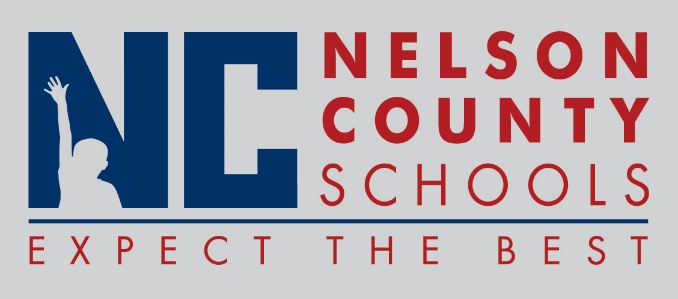 Decision PaperNelson County FFA wishes to apply for $1,000 in grant funding from the Kentucky FFA Foundation, through the Better Days For Better Ways program. Funding will support a year long service project focused on developing and implementing a sustainable hunger program. The planned project will involve raising 50 broiler hen chicks and seeing them through to processing and meal preparation. The project also involves conducting three demonstration workshops in which students will prepare a whole chicken as part of a meal. After processing the birds will go to a local food pantry, Bread For Life.RECOMMENDATION:   	Approve request for Nelson County FFA to apply for grant funding from the Kentucky FFA Foundation, through the Better Days For Better Ways program.RECOMMENDED MOTION:  	I move that the Nelson County Board of Education ___________ as presented.To:Nelson County Board of EducationFrom:Tom Deklecc:Tom Brown, Acting SuperintendentDate:Re:Nelson County FFA grant application